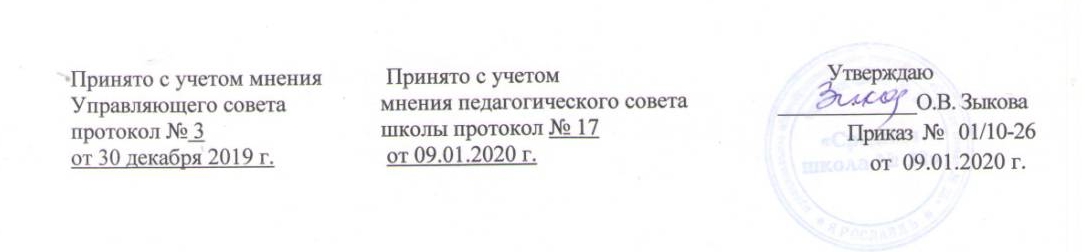 Положение о классном родительском собрании в муниципальном общеобразовательном учреждении «Средняя школа №28»1. Общие положения.1.1.Настоящее положение разработано в соответствии с Федеральным Законом РФ «Об образовании в РФ», Семейным кодексом РФ, Уставом школы.1.2.Классное родительское собрание – высший орган самоуправления родителей (законных представителей) в классе и действует в соответствии с данным Положением.1.3.В состав классного родительского собрания входят родители (законные представители) обучающихся класса, в том числе родители детей, которые в силу объективных обстоятельств не посещают школу (находятся на домашнем обучении).1.4. Классные родительские собрания проводятся классными руководителями не реже одного раза в четверть в соответствии с положением.2. Цели проведения классных родительских собраний.2.1.Получение информации, необходимой для работы с детьми.2.2.Информирование, инструктирование родительского состава об изменении или введении организационных методов в режим функционирования класса.2.3.Знакомство родителей с аналитическими материалами. Консультирование родителей (законных представителей) по вопросам учебы и воспитания детей.2.4.Обсуждение чрезвычайных случаев, сложных и конфликтных ситуаций.2.5.Принятие решений, требующих учета мнения родителей (законных представителей) по различным вопросам жизни класса.2.6.Творческие отчёты детского и педагогического коллективов перед родителями (законными представителями).2.7.Осуществление родительского всеобуча по вопросам воспитания и оздоровления детей, особенностями детской и подростковой психологии.2.8.Изучение правовых аспектов, связанных с ответственностью родителей (законных представителей) за воспитание детей.2.9.Защита прав и интересов обучающихся.2.10.Вовлечение родителей (законных представителей) в жизнь класса.3. Задачи классного родительского собрания.3.1.Воспитание родителей (законных представителей), родительского коллектива.3.2.Формирование родительского общественного мнения.3.3.Просвещение родителей (законных представителей) в вопросах педагогики, психологии, законодательства РФ.3.4.Определение проблем обучающихся класса и поиск путей их решения.3.5.Обеспечение единства воспитательных воздействий школы и семьи.3.6.Обобщение и распространение положительного опыта воспитания.3.7.Привлечение родителей (законных представителей) к активному участию в воспитательном процессе.4. Принципы проведения классного родительского собрания.4.1.Родительское собрание - не просто форма связи семьи и школы, это место получения       важной педагогической информации, трибуна пропаганды лучшего опыта работы и отношений с детьми.4.2. Родители (законные представители) на собрании должны чувствовать уважение к себе, быть уверенным в том, что бестактных разговоров не будет.5. Функции классного родительского собрания.5.1.Определяет основные направления деятельности родителей в классе, формы взаимодействия с учителями, классным руководителем, органами самоуправления обучающихся класса, с советом класса.5.2. Избирает классный родительский комитет.5.3. Рассматривает вопросы, связанные с реализацией решений органов самоуправления.5.4. Решает вопросы участия родителей (законных представителей) в управлении жизнью класса, обсуждает проекты школьных документов и высказывает по ним свои соображения.5.5. Слушает отчёты и информацию классного родительского комитета и даёт им оценку.5.6. Обсуждает предложения родителей (законных представителей) по совершенствованию образовательного процесса в классе.5.7.Рассматривает вопросы организации педагогического образования родителей (законных представителей).6. Виды классных родительских собраний.6.1. Существуют следующие виды классных родительских собраний:- организационные;- тематические;- собрания-диспуты;- итоговые;- собрания-консультации;- собрания-собеседования.6.2.Классные родительские собрания, как правило, являются комбинированными.6.3.Основная часть классного родительского собрания – педагогическое просвещение (родительский всеобуч).6.4. Родительский всеобуч планируется в соответствии:- требованиями социума;- направлением работы образовательного учреждения;- возрастными особенностями детей.7. Правила проведения классного родительского собрания.7.1.Классные родительские собрания организует классный руководитель, председатель собрания.7.2.Классный руководитель обязан всесторонне продумать и подготовить к собранию всю необходимую информацию и документы.7.3. Каждое собрание требует своего «сценария» и предельно доступных установок, рекомендаций и советов.7.4. Главным методом проведения собрания является диалог.7.5. Родители приглашаются на собрание за 2 недели и повторно оповещаются о повестке дня не позднее, чем за 3 дня до даты проведения собрания.7.6.Администрация школы должна быть проинформирована о дате и повестке дня не позднее, чем за 4 дня до проведения собрания.7.7.Учителя - предметники могут присутствовать на родительском собрании по пригла- шению классного руководителя.7.8. Классный руководитель должен сформулировать цель приглашения на собраниеучителей-предметников.7.9. Классный руководитель решает организационные вопросы накануне собрания (место хранения верхней одежды, организация встречи, подготовка кабинета).7.10.Классный руководитель информирует заместителя директора по УВР об итогахродительского собрания, о вопросах и проблемах, поднятых родителями на собрании, наследующий день после проведения собрания, предоставляет протокол родительского собрания.7.11.Для ведения классного родительского собрания выбирается секретарь в начале учебного года.7.12.Решение классного родительского собрания принимается открытым голосованием и считается  принятым, если за него проголосовало не менее двух третей присутствующих.7.13.Непосредственным выполнением решений собрания  занимаются ответственные лица,указанные в  протоколе  классного родительского собрания. Результаты докладываются наследующем собрании.8.Права и обязанности участников классного родительского собрания.8.1.Классное родительское собрание имеет право:- выбирать родительский комитет класса;- требовать у родительского комитета класса выполнения и контроля выполнения его решений;- обсуждать вопросы жизни класса и принимать решения в форме предложений;- следить за выполнением требований, прописанных в Уставе школы;- следить за выполнением п.4 ст. 17 Закона Российской Федерации «Об образовании» (родители (законные представители) обучающихся, воспитанников несут ответственность за их воспитание, получение ими основного общего образования); - следить за выполнением п. 4 ст.17 Закона Российской Федерации «Об образовании» (Ответственность за ликвидацию обучающимися академической задолженности в течение следующего учебного года возлагается на их родителей (законных представителей); - приглашать на собрания специалистов: юристов, врачей, психологов, работников правоохранительных органов, представителей администрации школы, представителей общественных организаций.8.2.Участники классного родительского собрания имеют право:- знакомиться с информацией, которой располагает собрание;- участвовать в обсуждении, вносить предложения и проекты документов на рассмотрение собрания;- потребовать обсуждения классным родительским собранием любого вопроса, входящего в его компетенцию, если это предложение поддержит не менее одной трети членов собрания;при несогласии с решением собрания высказать своё мотивированное мнение, которое должно быть занесено в протокол.8.3.Участники классного родительского собрания обязаны:- регулярно посещать собрания;- высказывать аргументированное мнение по повестке дня собрания;- выполнять принятые собранием решения.9. Делопроизводство классного родительского собрания.9.1.Заседания классного родительского собрания оформляются протоколом.9.2.В  протоколе фиксируются:- дата проведения заседания;- количество присутствующих;- приглашённые (ФИО, должность);- повестка дня;- ход обсуждения вопросов, выносимых на собрание;- предложения, рекомендации и замечания родителей (законных представителей), педагогических и приглашённых лиц;- решения классного родительского собрания.9.3.Протоколы классных родительских собраний оформляет секретарь собрания, подписываются председателем и секретарём собрания.9.4.Нумерация протоколов ведётся от начала учебного года.